Прожектор переносной на штативе ТМ Feron типа LL260-263.Инструкция по эксплуатации.ОписаниеПрожекторы заливающего света общего назначения типа GL2602/2702 предназначены для работы в сети переменного тока номинальным напряжением 230В и частотой 50Гц (ГОСТ 29322-92). Качество электроэнергии должно удовлетворять  ГОСТ Р 54149-2010.Прожектор может использоваться для наружного освещения.Светильники удовлетворяют требованиям: ТР ТС 004/2011 «О безопасности низковольтного оборудования», ТР ТС 020/2011 «Электромагнитная совместимость технических средств».Прожекторы устанавливаются на штатив.Корпус прожекторов изготовлен из алюминиевого сплава, покрытого атмосферостойкой эпоксидной эмалью, защищающей корпус от коррозии. Технические характеристики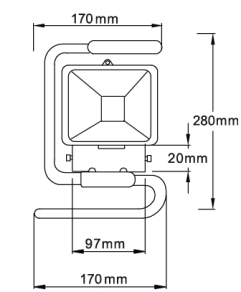 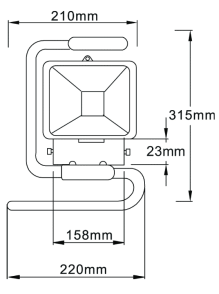 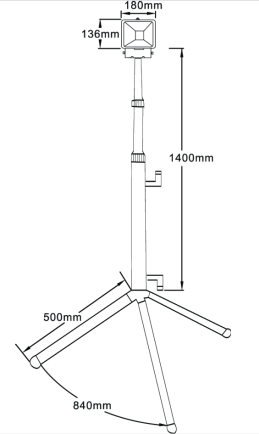 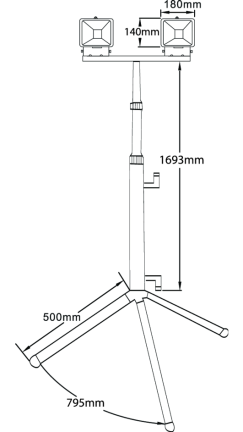 		    LL-260	    LL-261		LL-262		       LL-263Рисунок 1. Габаритные размеры прожектораКомплектностьПрожекторы в сборе со шнуром армированным вилкой.Инструкция по эксплуатацииИндивидуальная упаковкаМонтаж и подключениеИзвлечь прожектор из коробки и провести его внешний осмотр.Для установки прожектора на штатив требуется:Развернуть опорные ножки, нажав на рычажки, установить опоры на требуемой высоте и зафиксировать, опустив рычажки.Прикрутить установочную перекладину к верхнему концу штатива, предварительно закрепив соединительную коробку между ними.Закрепить прожекторы на установочной площадке, как показано на схеме.Отрегулировать высоту штатива по высоте при помощи накидных пластиковых гаек.Для регулировки угла освещения используется винт на оси кронштейна. Включите электрическое питание прожектора.Обслуживание.Прожектор сделан законченным модулем и ремонту не подлежит.Эксплуатацию проводить в соответствии с главой 2.12 ПТЭЭП и ППБ 01-03, а также в соответствии с «Техническим регламентом о безопасности низковольтного оборудования».Протирку от пыли осуществлять по мере необходимости.Все работы с прожектором производить при выключенном питании.Меры предосторожностиК работе с прожектором допускаются люди, имеющие группу допуска по электробезопасности не ниже III.Не вскрывать корпус прожектора во избежание повреждения оболочки изделия и повреждения внутренних частей прожектора.Использования прожектора в цепях с поврежденной проводкой запрещено.Возможные неисправности.ХранениеПрожекторы хранятся в картонных коробках в ящиках или на стеллажах в сухих отапливаемых помещениях.ТранспортировкаПрожекторы в упаковке пригодны для транспортировки автомобильным, железнодорожным, морским или авиационным транспортом.УтилизацияПрожектор утилизируется в соответствии с правилами утилизации бытовой электронной техники. СертификацияПродукция FERON сертифицируется согласно принятым в РФ ГОСТам. Информацию о сертификации смотрите на индивидуальной упаковке.Гарантийные обязательстваЗамене подлежит продукция ТМ Feron не имеющая видимых механических повреждений.Продукция подлежит замене при возврате полной комплектации товара, упаковка которого не повреждена (потеря товарного вида).Гарантийные обязательства выполняются продавцом при предъявлении правильно заполненного гарантийного талона (с указанием даты продажи, наименования изделия, даты окончания гарантии, подписи продавца, печати) и кассового чека продавца. Незаполненный гарантийный талон снимает с продавца гарантийные обязательства.Гарантия распространяется только на ассортимент, проданный через розничную сеть.Гарантия соблюдается при выполнении требуемых условий эксплуатации, транспортировки и хранения.Гарантия не распространяется в случаях использования на производстве, в целях извлечения прибыли, а также в других целях не соответствующих прямому применению продукции ТМ Feron предназначенной для бытовых нужд.наименованиеLL260LL261LL262LL263Напряжение питания220-240В220-240В220-240В220-240ВЧастота50 Гц50 Гц50 Гц50 Гцмощность10Вт20Вт20Вт2×20ВтСветовой поток950Лм2000Лм2000Лм4000ЛмЦветовая температура6500К6500К6500К6500КТип светодиода1 COB1 COB1 COB1 COBРабочая температура-35°..+40°C-35°..+40°C-35°..+40°C-35°..+40°CцветжелтыйжелтыйжелтыйжелтыйСтепень защиты от пыли и влагиIP65IP65IP65IP65Класс защитыIIIIнеисправностьПричина появленияСпособы устраненияПрожектор не загораетсяОтсутствие напряжения в сети питания прожектораВосстановить напряжение в сети